Teacher Name: Zunayyara       Class: 6     Subject: Geography     Date: 15 September, 2019           Q1) Name different types of graphs and identify the graphs given below.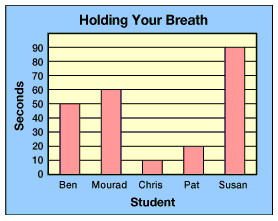 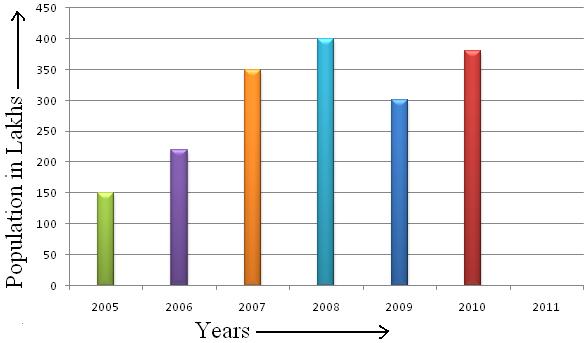                                   1 _____________________                  2 ____________________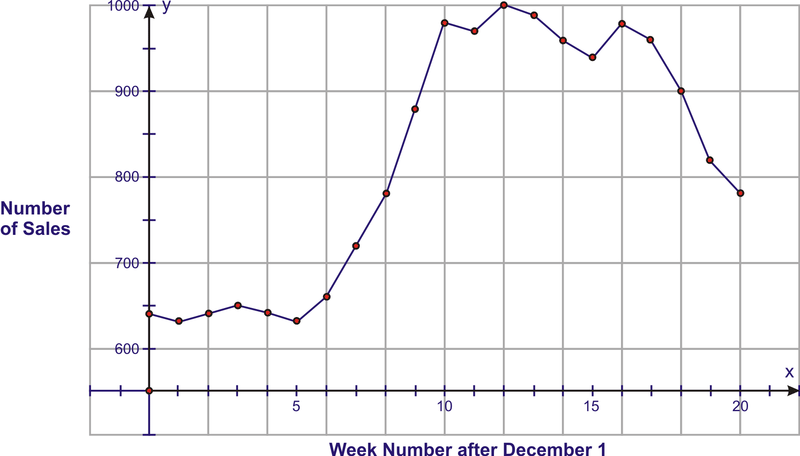 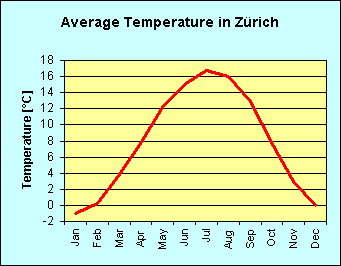        3_____________________                  4___________________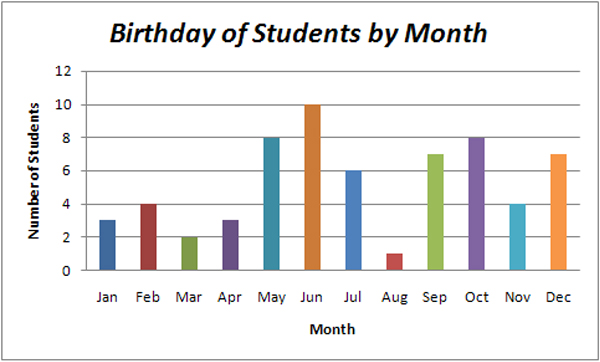 Q2. Observe the graph and answer the following questions:In which month of the year, most number of students have their birthdays?Ans. ___________________How many students have their birthdays in February and November?Ans. ___________________In which month only one student has the birthday?Ans. ___________________In which months 8 students have their birthdays?Ans. ___________________How many students have their birthdays in the months of January, February, March and April altogether?Ans. ___________________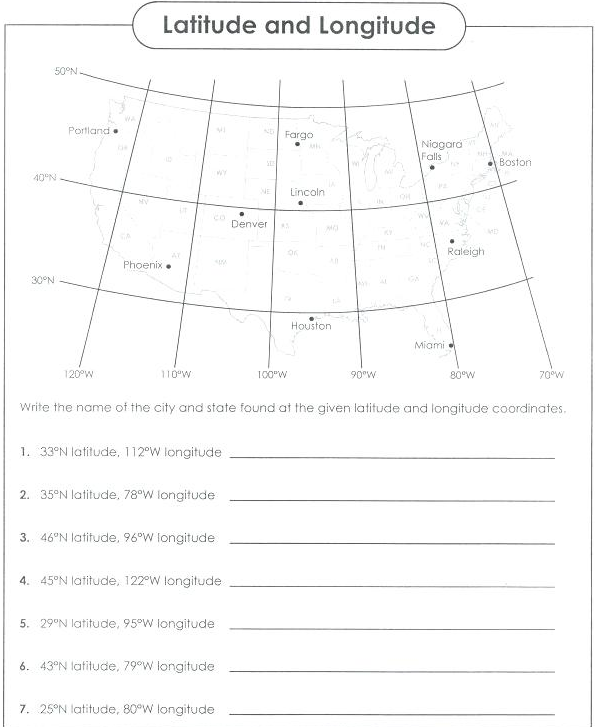 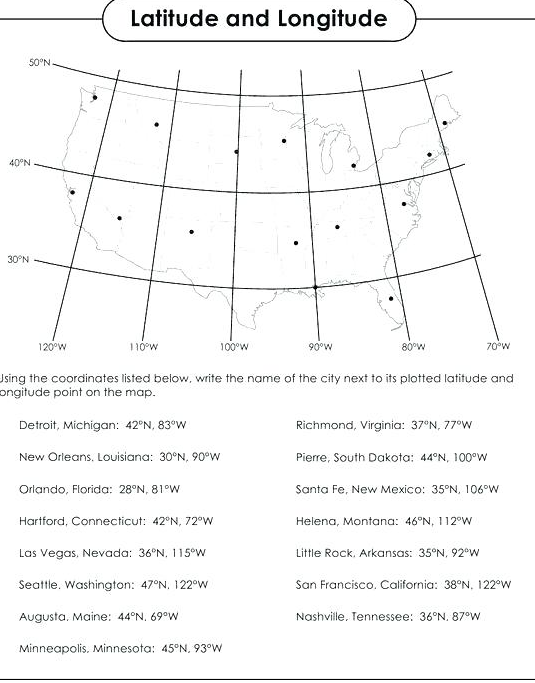 